PUB 161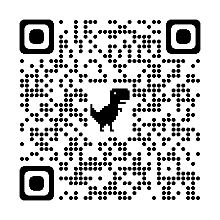 Table Number	1	Grand Central Bakery2	Clark College3	UNFI4	Northwest Handling Systems Inc. 5	Yakima Valley Farm Workers Clinic6	Eden Health7	Steel Leaf Designs, LLC8	ConMet9	Clark Regional Emergency Services10	Riverside Payments11	Oregon Health & Science University12	Herc Rentals13	Kelso School District14	Paradigm Information ServicesGaiser Student CenterTable Number15	Thompson Metal Fab16	Microchip Technology17	Children’s Home Society of WA 18	Genentech19	DSHS/Behavioral Health Administration20	Mark’s Design & Metalworks21	ilani 22	Evergreen Public Schools23	Washington Finance Officers Association24	FedEx Ground25	Silicon Forest Electronics26	Moda Health27 	Greater Vancouver Chamber28 	City of Vancouver29	Clark College Admissions 	30	iQ Credit Union31	Fred Meyer32	VanderHouwen33	Brookfield Nursing & Rehab34	Clark County Jail Services35	Jabil36	PharMerica37	Clark County Family YMCA38	Columbia River Mental Health Services39	Legacy Health40	ESD 11241	Interdent42	Athena Home Care43	EOCF44	Dept. of Children, Youth & Families45	H&R Block46	Stephen’s Place47	Firestone Pacific Foods48	Johnson Bixby49	Kimpton Hotels & Restaurants50	DD&C51	Clark County52	Planned Parenthood53	Sigma Design54	Seventh Generation Eldercare 55	Millennium Building Services56	Wade Au State Farm Insurance Agency57	Neighborhood Health Center58	DC Visitation59 	Developmental Disabilities Administration60 	Fresenius Medical Care61	Vancouver School District62 	Dept. of Labor & Industries 63	PeaceHealth	64	Malarkey Roofing65	Washington Conservation Corps66	1800GOTJUNK?67	The Oregon Clinic68	Rotschy Inc. 69	Micropump, Inc. 70	DataPARC